Об отмене постановления администрации г. Канска от 18.01.2006 № 29В соответствии со ст. 2 Закона Красноярского края от 14.02.2007 № 21-5801 «О запрете деятельности по организации и проведению азартных игр на территории края», постановлением Совета администрации Красноярского края от 16.11.2007 № 445-п, руководствуясь статьями 30, 35 Устава города Канска, ПОСТАНОВЛЯЮ:Постановление администрации г. Канска от 18.01.2006 № 29 «О создании межведомственной комиссии по размещению игорных заведений на территории г. Канска» отменить.Консультанту главы города по связям с общественностью отдела организационной работы, делопроизводства, кадров и муниципальной службы администрации г. Канска (Н.И. Никонова) разместить на официальном сайте муниципального образования город Канск в сети Интернет.Контроль за исполнением настоящего постановления возложить на заместителя главы города по экономике и финансам Н.В. Кадач.Постановление вступает в силу со дня его подписания.Глава города Канска                                                                                   Н.Н. Качан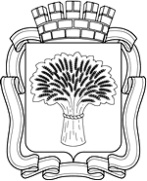 Российская ФедерацияАдминистрация города Канска
Красноярского краяПОСТАНОВЛЕНИЕРоссийская ФедерацияАдминистрация города Канска
Красноярского краяПОСТАНОВЛЕНИЕРоссийская ФедерацияАдминистрация города Канска
Красноярского краяПОСТАНОВЛЕНИЕРоссийская ФедерацияАдминистрация города Канска
Красноярского краяПОСТАНОВЛЕНИЕ28.07.2014  г.№1151